2019 NIRSA Regional Basketball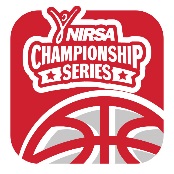 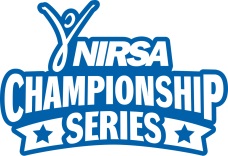 University of Nebraska – Lincoln March 15-17, 2019 Player Certification FormInstitution: 							Team Name: 						Team Rep: 							Division (circle one):    Men’s    Women’s    Co-RecPhone: 							  	Email Address: 						Address:							    	City: 				  State: ____  Zip: 	By signing this statement of eligibility understanding, I ________________________________ (name of Campus Recreation representative), have conferred with the team captain to attest that each member of this roster has not already appeared on six NIRSA Championship Series Regional/National Tournament rosters.  All names list ed on this roster should meet all NIRSA Championship Series eligibility guidelines. 							  Email: 					  Phone: 			Signature of Campus Recreation representative approving team entryIncomplete forms or entries submitted without an entry form, entry fee, or Campus Recreation representative signature will NOT be accepted.  This original player certification form with your institutions Registrar’s seal must be received by the entry deadline of March 8th, 2019. Please print player’s names; Roster limit – 15 for Men’s and Women’s teams, 16 for Co-Rec teamsTo be completed by Registrar’s Office# of credit hours required by your institution for a student to be considered full time: ______Please place your institution’s seal of certification in the box to the right in order to validate the information on this form.By drawing a line under the last participant verified and by signing below, I certify that the     ______ (#) students listed above are currently enrolled for the listed number of credits. Signature				Date				Phone	 PlayerParticipant Name(please print)Participant Signature Student ID #Completed by RegistrarWinter/Spring 2019: Semester or QuarterUG or GR                # of CreditsCompleted by RegistrarWinter/Spring 2019: Semester or QuarterUG or GR                # of Credits1UG/GR2UG/GR3UG/GR4UG/GR5UG/GR6UG/GR7UG/GR8UG/GR9UG/GR10UG/GR11UG/GR12UG/GR13UG/GR14UG/GR15UG/GR